05. rujna 2016. (ponedjeljak) 9.00 sati - PRVI RAZREDI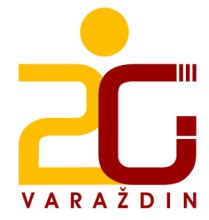 05. rujna 2016. (ponedjeljak) 11.00 sati - DRUGI RAZREDI05. rujna 2016. (ponedjeljak) 11.00 sati - TREĆI RAZREDI05. rujna 2016. (ponedjeljak) 11.00 sati – ČETVRTI  RAZREDIVaraždin, 31. kolovoza 2016.                                             Ravnateljica: Zdravka Grđan, prof.                                                                                     RazredRazrednikUčionica  1. ANatalija Buden131. BJasminka Ostrički51. CSilva Čubrilo141. DTea Novaković 221. EVišnja Horvat41. SMarko Hrgar6RazredRazrednikUčionica  2. ABarbara Kasun322. BMiljenka Stipan Mikac362. CMirjana Zagorc212. DIvana Sekol222. ENikola Slunjski192. SMarko Rogulja14RazredRazrednikUčionica  3.APetar Jakopec43.BJanja Možina233.CTerezija Mlinarić353.DJurica Šitum273.EMiroslav Gradečak                        253.SBranko Detelj16RazredRazrednik Učionica  4.ASmiljana Mudri314.BMarijan Geci204.CMarinko Špika14.DMarijana Horvat134.EDavorin Grabar334.SAlen Melnjak3